Teacher Name: Ms.Kiran Haq    Class:  7    Subject: History    Date: 25-Jan-2019Q1:  Use the given source to answer the following questions. 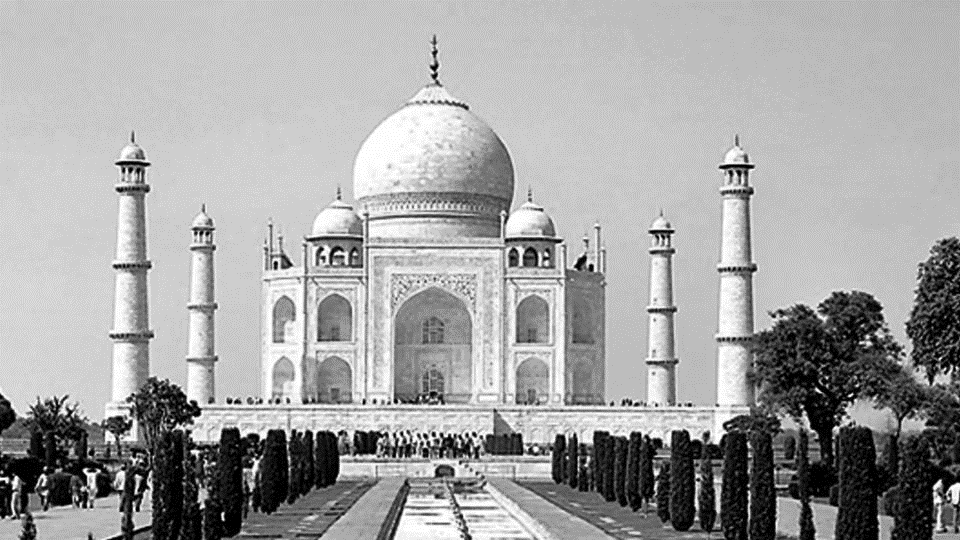 Identify the source in the given picture?Ans: ______________________________________________________________________Where is it located?Ans: ______________________________________________________________________ (iii)          Who built it?Ans: ______________________________________________________________________What do you know about the specifications of this building? Ans: ________________________________________________________________________________________________________________________________________________________________________________________________________________________________________________________________________________________________________________________________________________________________________________________________________________________________________________________